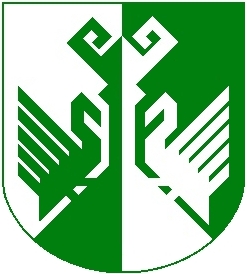 от 13 января 2017 года № 10О проведении смотра-конкурса на лучшую организациюосуществления воинского учета и бронирования граждан, пребывающих в запасе, в 2016 годуВ целях дальнейшего совершенствования работы органов местного самоуправления муниципальных образований сельских поселений и  предприятий, организаций и учреждений Сернурского муниципального района, в соответствии  с постановлением Правительства Российской Федерации № 719 «Об утверждении Положения о воинском учете» от 27.11.2006 года, приказом МО РФ № 495 «Об утверждении Инструкции по обеспечению функционирования системы воинского учета граждан Российской Федерации и порядка проведения смотров-конкурсов на лучшую организацию осуществления воинского учета» от 18.07.2014 года администрация Сернурского муниципального района постановляет:1. Провести в 2017 году смотр-конкурс на лучшую организацию осуществления воинского учета (том числе наглядной агитации) среди органов местного самоуправления муниципальных образований сельских поселений и предприятий, организаций и учреждений всех форм собственности Сернурского муниципального района.2. Утвердить прилагаемое Положение о проведении смотра-конкурса на лучшую организацию осуществления воинского учета.3. Рекомендовать военному комиссару Сернурского района Республики Марий Эл Шабалину А.И. осуществлять контроль за проведением смотра-конкурса на лучшую организацию осуществления воинского учета среди органов местного самоуправления муниципальных образований сельских поселений и предприятий, организаций и учреждений всех форм собственности.4. Контроль за исполнением настоящего постановления возложить на заместителя главы администрации Сернурского муниципального района по экономическому развитию территории М.Ю. Малинина.5. Настоящее постановление подлежит размещению на официальном сайте администрации Сернурского муниципального района в информационно-телекоммуникационной сети Интернет.УТВЕРЖДЕНОпостановлением администрацииСернурского муниципального районаот 13.01.2017 г. № 10ПОЛОЖЕНИЕо проведении смотра-конкурса на лучшую организацию осуществления воинского учета и бронирования граждан, пребывающих в запасе, в Сернурском районе1.Настоящее Положение определяет порядок организации и проведения смотра-конкурса (далее конкурса) на лучшую организацию осуществления воинского учета и бронирования граждан, пребывающих в запасе, среди органов местного самоуправления муниципальных образований сельских поселений, предприятий, организаций и учреждений всех форм собственности Сернурского муниципального образования.2. Основными задачами конкурса являются:- дальнейшее совершенствование работы органов местного самоуправления муниципальных образований сельских поселений и организаций республики по осуществлению воинского учета и бронирования граждан, пребывающих в запасе;- оказание практической помощи должностным лицам, ответственным за ведение воинского учета в органах местного самоуправления муниципальных образований сельских поселений и организаций в выполнении обязанностей по ведению воинского учета, установленных Федеральными законами "Об обороне", "О воинской обязанности и военной службе", основными положениями по бронированию граждан Российской Федерации, пребывающих в запасе Вооруженных Сил Российской Федерации, и Положением о воинском учете;- стимулирование работников и должностных лиц, осуществляющих воинский учет и бронирование граждан, пребывающих в запасе, в органах местного самоуправления муниципальных образований сельских поселений и организациях Сернурского муниципального района;- распространение передового опыта в осуществлении первичного воинского учета в органах местного самоуправления муниципальных образований сельских поселений и воинского учета в организациях.3. Конкурс проводится ежегодно с 10 января по 31 октября 2017 года.4. Сведения о результатах проведения смотра-конкурса предоставляются в военный комиссариат Сернурского района Республики Марий Эл по формам, установленным военным комиссариатом Республики Марий Эл, до 5 ноября 2017 г. 5. В состав конкурсной  комиссии входят представители администрации Сернурского муниципального района и военного комиссариата Сернурского района Республики Марий Эл. Председателем конкурсной комиссии является председатель районной комиссии по бронированию. Конкурсная комиссия оценивает работу соответствующих органов местного самоуправления муниципальных образований сельских поселений, предприятий, организаций и учреждений всех форм собственности.6. Награждение работников, осуществляющих воинский учет в органах местного самоуправления муниципальных образований сельских поселений и организациях, занявших по итогам конкурса первое, второе и третье места осуществляется на основании приказа Министра обороны Российской Федерации № 495 от 18 июля 2014 года. Награждение производится в пределах субвенций на осуществление полномочий по первичному воинскому учету, направляемых на указанные цели, и предоставляемых бюджету муниципального образования «Сернурский муниципальный район».7. Методика подведения итогов проведения конкурса на лучшую организацию осуществления воинского учета и бронирования граждан, пребывающих в запасе, в Сернурском муниципальном районе:К участию в конкурсе допускаются органы местного самоуправления и организации, оцененные по результатам проверок в предшествующем году не ниже:органы местного самоуправления и организации - «хорошо».Обобщение итогов проведения конкурса на лучшую организацию осуществления воинского учета и бронирования граждан, пребывающих в запасе, в Сернурском муниципальном районе проводится в соответствии с оценочными показателями качества осуществления воинского учета в органах местного самоуправления и организациях.Администрация органа местного самоуправления муниципального образования оцениваются по 94-балльной шкале, количество рассматриваемых элементов - 47.Организации, ведущее бронирование граждан, пребывающих в запасе, оценивается по 70-балльной шкале, количество рассматриваемых элементов - 35.Организации, не ведущее бронирование граждан, пребывающих в запасе, оцениваются по 64-балльной шкале, количество рассматриваемых элементов - 32.За каждый элемент начисляется - 0-1-2 балла.“ баллов – показатель не соответствует требованиям нормативных документов.“ балл – показатель не полностью соответствует требованиям нормативных документов.“ балла – показатель полностью соответствует требованиям нормативных документов.ШЕРНУРМУНИЦИПАЛРАЙОНЫНАДМИНИСТРАЦИЙЖЕАДМИНИСТРАЦИЯ СЕРНУРСКОГО МУНИЦИПАЛЬНОГО РАЙОНАПУНЧАЛПОСТАНОВЛЕНИЕГлава администрацииСернурскогомуниципального районаС. АдигановНаименование ОценкаОценкаОценкаОценкаНаименование “неуд.”“уд.”“хор.”“отл.”Администрации органов местного самоуправления муниципальных образований0-47баллов48-67баллов68-83баллов84-94 балловОрганизации, ведущие бронирование граждан, пребывающих в запасе0-35баллов36-50баллов51-60баллов61-70балловОрганизации,не ведущие бронирование граждан, пребывающих в запасе0-32баллов33-40баллов41-52баллов53-64баллов